Publish Your Self AssessmentYou will now attach and/or embed your self-assessment to the bottom of the blog post with the artifact you have chosen. You may choose to make this post private or public. After placing your artifact on a blog post, follow the instructions below.Categories - Self-AssessmentTags - Now tag your post using the tag that corresponds to the competency that you have written about. You can choose more than one. Please use lower case letters and be exact.#creativethinkingcc#communicationcc#criticalthinkingcc#socialresponsibilitycc#personalidentitycc#personalawarenessccUse the Add Document button located at the top of your post page and embed your self-assessment at the bottom of your blog post.Publish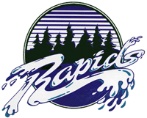 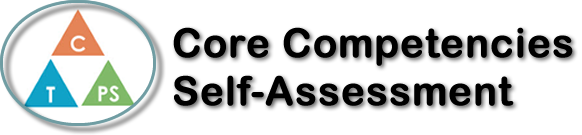 Name: Eva KapytskayaDate:  Nov 7, 2017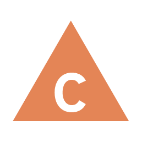 How does the artifact you selected demonstrate strengths & growth in the communication competency?In what ways might you further develop your communication competency?Self-ReflectionDescribe how the artifact you selected shows your strengths & growth in specific core competencies. The prompt questions on the left - or other self-assessment activities you may have done - may guide your reflection process.Planning 10 - Mock InterviewThis was a chance for me to experience what it’s like during a job interview. The planning 10 class I am in started preparing for these mock interview 2 weeks in advance by learning how to complete resumes, write cover letters and where to submit applications (without actually submitting). While doing it, I felt more like a regular conversation rather than an interview, because for every question, I told about what I knew and answer the question while making it relevant to the job position. In general, what I gained about this experience was what do I need to know for the interview, how should I behave and dress, and what do I have ready?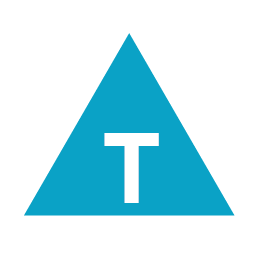 How does the artifact you selected demonstrate strengths & growth in the thinking competencies?In what ways might you further develop your thinking competencies?Self-ReflectionDescribe how the artifact you selected shows your strengths & growth in specific core competencies. The prompt questions on the left - or other self-assessment activities you may have done - may guide your reflection process.Planning 10 - Mock InterviewThis was a chance for me to experience what it’s like during a job interview. The planning 10 class I am in started preparing for these mock interview 2 weeks in advance by learning how to complete resumes, write cover letters and where to submit applications (without actually submitting). While doing it, I felt more like a regular conversation rather than an interview, because for every question, I told about what I knew and answer the question while making it relevant to the job position. In general, what I gained about this experience was what do I need to know for the interview, how should I behave and dress, and what do I have ready?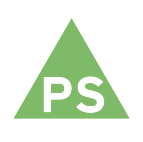 How does the artifact you selected demonstrate strengths & growth in the personal & social competencies?In what ways might you further develop your personal & social competencies?Self-ReflectionDescribe how the artifact you selected shows your strengths & growth in specific core competencies. The prompt questions on the left - or other self-assessment activities you may have done - may guide your reflection process.Planning 10 - Mock InterviewThis was a chance for me to experience what it’s like during a job interview. The planning 10 class I am in started preparing for these mock interview 2 weeks in advance by learning how to complete resumes, write cover letters and where to submit applications (without actually submitting). While doing it, I felt more like a regular conversation rather than an interview, because for every question, I told about what I knew and answer the question while making it relevant to the job position. In general, what I gained about this experience was what do I need to know for the interview, how should I behave and dress, and what do I have ready?